基本信息基本信息 更新时间：2024-04-30 13:03  更新时间：2024-04-30 13:03  更新时间：2024-04-30 13:03  更新时间：2024-04-30 13:03 姓    名姓    名彭萍彭萍年    龄24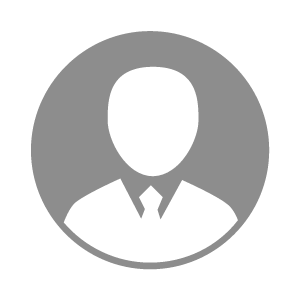 电    话电    话下载后可见下载后可见毕业院校重庆三峡职业学院邮    箱邮    箱下载后可见下载后可见学    历大专住    址住    址重庆重庆期望月薪4000-5000求职意向求职意向实习生实习生实习生实习生期望地区期望地区不限不限不限不限教育经历教育经历就读学校：重庆三峡职业学院 就读学校：重庆三峡职业学院 就读学校：重庆三峡职业学院 就读学校：重庆三峡职业学院 就读学校：重庆三峡职业学院 就读学校：重庆三峡职业学院 就读学校：重庆三峡职业学院 工作经历工作经历工作单位：重庆华裕耀新农业科技有限公司 工作单位：重庆华裕耀新农业科技有限公司 工作单位：重庆华裕耀新农业科技有限公司 工作单位：重庆华裕耀新农业科技有限公司 工作单位：重庆华裕耀新农业科技有限公司 工作单位：重庆华裕耀新农业科技有限公司 工作单位：重庆华裕耀新农业科技有限公司 自我评价自我评价本人富有责任心，爱心和耐心，有动物饲养的兴趣，对动物无排斥、恐惧心理;身体健康、吃苦耐劳，具有团队合作精神;有良好的工作配合能力，能自觉完成分配任务，承受工作压力。组织纪律性强,服从领导的指挥和安排。本人富有责任心，爱心和耐心，有动物饲养的兴趣，对动物无排斥、恐惧心理;身体健康、吃苦耐劳，具有团队合作精神;有良好的工作配合能力，能自觉完成分配任务，承受工作压力。组织纪律性强,服从领导的指挥和安排。本人富有责任心，爱心和耐心，有动物饲养的兴趣，对动物无排斥、恐惧心理;身体健康、吃苦耐劳，具有团队合作精神;有良好的工作配合能力，能自觉完成分配任务，承受工作压力。组织纪律性强,服从领导的指挥和安排。本人富有责任心，爱心和耐心，有动物饲养的兴趣，对动物无排斥、恐惧心理;身体健康、吃苦耐劳，具有团队合作精神;有良好的工作配合能力，能自觉完成分配任务，承受工作压力。组织纪律性强,服从领导的指挥和安排。本人富有责任心，爱心和耐心，有动物饲养的兴趣，对动物无排斥、恐惧心理;身体健康、吃苦耐劳，具有团队合作精神;有良好的工作配合能力，能自觉完成分配任务，承受工作压力。组织纪律性强,服从领导的指挥和安排。本人富有责任心，爱心和耐心，有动物饲养的兴趣，对动物无排斥、恐惧心理;身体健康、吃苦耐劳，具有团队合作精神;有良好的工作配合能力，能自觉完成分配任务，承受工作压力。组织纪律性强,服从领导的指挥和安排。本人富有责任心，爱心和耐心，有动物饲养的兴趣，对动物无排斥、恐惧心理;身体健康、吃苦耐劳，具有团队合作精神;有良好的工作配合能力，能自觉完成分配任务，承受工作压力。组织纪律性强,服从领导的指挥和安排。其他特长其他特长